B R E E D	C L U B	S T A N D	A P P L I C A T I O NPlease complete and return to:Dog Days Events Ltd 4 Jordanvale Avenue GlasgowG14 0QPT 03333 700 121E robin@thedoglovershow.co.uk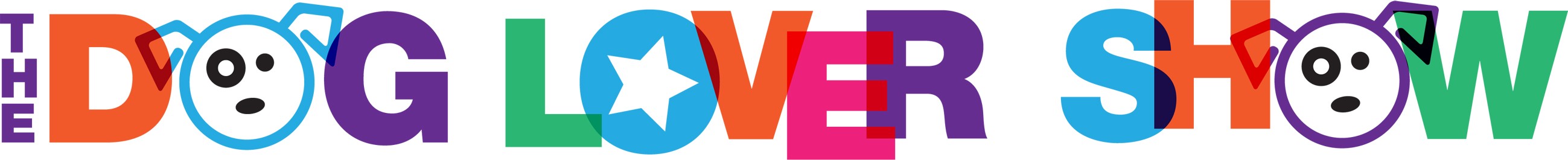 9th and 10th September 2023The Scottish Event Campus GlasgowExhibitor (Breed Club) Packs covering all the exhibitor info and the relevent Health and Safety aspects of attending will be emailed out in January.CONTACT INFO:Official Club Name	(dog club)Approximate number of dogs being brought:Any additional information:Approximate number of handlers per dayTelephone	Mobile	Email WebsiteClub Main Contact name	Alternative contact:Address	TownPostcodeContract to be made to:	Address:Club contact name:	Email